様式第1号の2(第5条関係)国際交流ボランティア登録票(団体用)国際交流ボランティア登録票(団体用)国際交流ボランティア登録票(団体用)国際交流ボランティア登録票(団体用)国際交流ボランティア登録票(団体用)NO.フリガナ設立時期　　年　　月　　日　　年　　月　　日氏名設立時期　　年　　月　　日　　年　　月　　日氏名構成員数代表者職名氏名職名氏名構成員数所在地〒　　　―(　　　)　　　―　　　　〒　　　―(　　　)　　　―　　　　〒　　　―(　　　)　　　―　　　　〒　　　―(　　　)　　　―　　　　〒　　　―(　　　)　　　―　　　　担当者職名氏名(　　　)　　　―　　　　内線　　　(　　　)　　　―　　　　内線　　　(　　　)　　　―　　　　内線　　　(　　　)　　　―　　　　内線　　　担当者その他の連絡先：その他の連絡先：その他の連絡先：その他の連絡先：その他の連絡先：団体概要燕市以外の団体の場合貴方の市町村やその協会に同種の登録制度ができた(ある)場合は、そちらでも登録を希望されますか。　□はい　　□いいえ　　　　　　　　　　　　　□既に登録済　　□〔登録団体名：　　　　　〕貴方の市町村やその協会に同種の登録制度ができた(ある)場合は、そちらでも登録を希望されますか。　□はい　　□いいえ　　　　　　　　　　　　　□既に登録済　　□〔登録団体名：　　　　　〕貴方の市町村やその協会に同種の登録制度ができた(ある)場合は、そちらでも登録を希望されますか。　□はい　　□いいえ　　　　　　　　　　　　　□既に登録済　　□〔登録団体名：　　　　　〕貴方の市町村やその協会に同種の登録制度ができた(ある)場合は、そちらでも登録を希望されますか。　□はい　　□いいえ　　　　　　　　　　　　　□既に登録済　　□〔登録団体名：　　　　　〕貴方の市町村やその協会に同種の登録制度ができた(ある)場合は、そちらでも登録を希望されますか。　□はい　　□いいえ　　　　　　　　　　　　　□既に登録済　　□〔登録団体名：　　　　　〕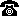 